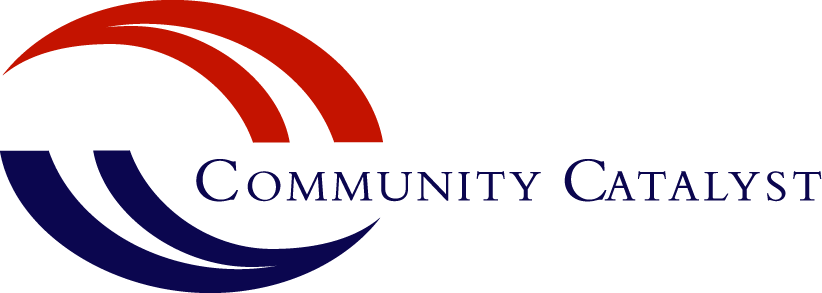 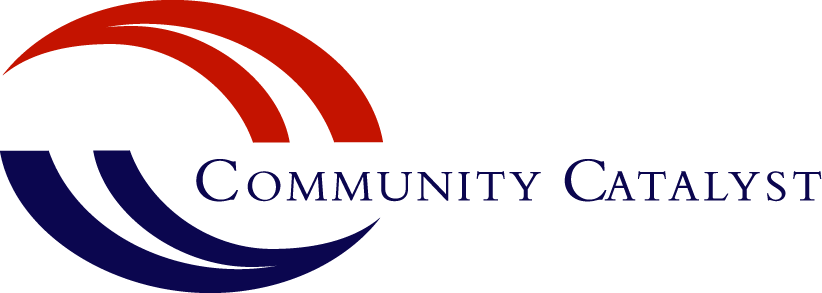 State Partners to Engage on Medicaid DefenseStrengthen your Medicaid work by partnering with other advocacy organizations, stakeholders, and government officials who have influence over decision makers in your state. This guide is meant to help you think about new organizations and individuals to engage in your work to protect and/or expand Medicaid. By clicking on the links, you will be directed to a website where you can search for your state’s affiliate for these organizations.Organizations Representing Medicaid Beneficiaries: Organizations that represent seniors, people with disabilities, children, low-income families, communities of color, and people with chronic illnesses all have a stake in protecting Medicaid. Consumer health advocacy organizationsLegal services organizations such as the National Health Law Program and local legal aid programs Home Health Workers (work with Medicaid beneficiaries and might qualify for Medicaid if expanded) and organizations such as Caring Across GenerationsDisability advocatesChild/family advocates such as Children's Defense Fund state chapters and Voices for America's Children state chaptersState budget/fiscal advocates State-based affiliates of AARPFaith-based groups like your local PICO affiliate or your local Gamaliel affiliateCenter for Community Change affiliatesFamily Voices state chaptersOrganizations representing low-income peopleNational Alliance for the Mentally Ill state chaptersSubstance Use Disorder consumer advocacy groups such as state chapters of Faces and Voices of RecoveryState chapters of national voluntary health organizations, like the Alzheimer's Association, the American Lung Association, the American Heart Association, and the American Cancer Society. HIV/AIDS advocates, such as regional contacts at the Positive Women's NetworkOrganizations representing communities of color, such as local affiliates of the National Urban League and local units of the NAACPVeterans service groups Women’s advocates, such as Raising Women’s VoicesOther workers/unions, such as SEIU and AFL-CIO Tenant organizations/public housing/CED groupsLGBTQ advocacy groups such as state chapters of the Human Rights Campaign Stakeholder Groups: Organizations representing providers that care for Medicaid beneficiaries, as well as Medicaid managed care organizations and business associations all have an interest in protecting Medicaid funding. State, Regional and Metropolitan Hospital AssociationsState and Regional Primary Care AssociationsState Medical Societies and other health professions associationsEmergency room providers, minority physician organizations, and other physician groups such as a local network of the National Physicians AllianceSafety–net providers, such as community health centers, public/DSH hospitals, community affiliated health plans, other Medicaid plans and insurers State Associations for Community Behavioral Health CareSubstance Use Disorder provider groups such as state affiliates of the National Council on Alcoholism and Drug DependenceArea Agencies on AgingIndependent Living CentersState Nurses Associations State Dental OrganizationsState Home Care AssociationsState Nursing Home AssociationsState Associations of Addiction ServicesBusiness associations, such as your state’s Main Street Alliance or Small Business MajorityLarge business associations and/or purchasing associations (who get cost shift)Medicaid managed care organizations in your state Health plans/insurersPharmacistsState and Local Government Officials: State Government officials also have an interest in advocating for adequate federal funding of the program. Local government may run safety-net services. Big city mayors and city councilors may have concerns about constituents and about providers that would lead them to be supportiveGovernor’s officeState agency on disabilitiesState Medicaid DirectorSupportive state legislatorsHealth care and budget/finance committee chairs Mayors and county officials